Publicado en Madrid el 01/03/2024 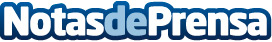 Branch Out Glamping rompe barreras: alcanza una inversión de más de 600.000€ en tiempo récord con Sego VentureBranch Out Glamping, la compañía pionera en la industria del glamping en EE.UU., consigue captar más de 600.000€ a través de Sego Venture, la línea de Venture Capital del Grupo SegoFinanceDatos de contacto:SegoFinanceSegoFinance911436464Nota de prensa publicada en: https://www.notasdeprensa.es/branch-out-glamping-rompe-barreras-alcanza-una Categorias: Internacional Finanzas Madrid Turismo Emprendedores http://www.notasdeprensa.es